Dear Parent or CarerSupporting Trafford to stay safe from flu, getting your child vaccinatedVaccination is the most important thing we can do to protect ourselves and our children against disease. We can only vaccinate your child with your consent, and we would really like to encourage those families who have not consented to their child to be vaccinated to consider giving their permission.Many people are likely to be unwell with flu this winter. Flu is a viral infection and can potentially cause serious disease. It affects the lungs and airways. Symptoms appear quickly and can include headache, fever, cough, sore throat and aching muscles and joints. In children, vomiting, diarrhoea, and abdominal pain may also occur.  For some people having the flu can be very serious, resulting in a stay in hospital.   To help prevent this, children and young people aged between 2-13 years old can have the flu vaccine for free. The vaccine is safe, offers protection to your child and reduces the risk of spreading this virus to your wider household and community. It therefore helps protect very young children, and older people who are at increased risk of serious illness.The flu vaccine is given every year because the flu virus may change, so the vaccine changes to match this. Most children can have the nasal spray vaccine; and although it contains porcine gelatine it has been approved for use by the British Fatwa Council and has also been accepted as kosher. If you would prefer, however, non-porcine flu vaccine is available to children on request. This vaccination is an injection given in the arm.If your child has not had the vaccine and you would like them to,  or you would like to talk to someone about the vaccination, please call Intrahealth on 0333 3583 397. You can also find information about the child flu vaccine at nhs.uk/conditions/vaccinations/child-flu-vaccineYours faithfully,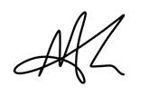 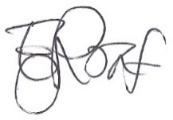 Eleanor Roaf                                                  Manish PrasadDirector of Public Health                             Deputy Medical DirectorTrafford Council 	                                    NHS Greater Manchester Integrated CareAbout vaccinesVaccinations: protect you and your child from many serious and potentially deadly diseasesprotect other people in your community – by helping to stop diseases spreading to people who cannot have vaccinesundergo rigorous safety testing before being introduced – they’re also constantly monitored for side effects after being introducedsometimes cause mild side effects that will not last long – some children may feel a bit unwell and have a sore arm for 2 or 3 daysgreatly reduce the risk of some diseases occurring at all– if enough people are vaccinatedit's safe to give children several vaccines at a time and this reduces the amount of injections they needall the evidence tells us that vaccinating is safer than not vaccinatingmodern vaccine do not contain mercury (thiomersal)For further information please visit:5 reasons to vaccinate your child against flu – for those in primary school & pre-school: https://assets.publishing.service.gov.uk/government/uploads/system/uploads/attachment_data/file/1087835/UKHSA-12388-protecting-your-child-against-flu-2022-2023.pdf5 reasons to vaccinate your child against flu – for those in secondary school: https://assets.publishing.service.gov.uk/government/uploads/system/uploads/attachment_data/file/1099637/UKHSA-12388-protect-yourself-against-flu_information-for-those-in-secondary-school.pdfBritish Fatwa Council approval of flu vaccine: britishfatwacouncil.org/fatwa-on-flu-vaccine-containing-porcine-gelatine Eleanor RoafDirector of Public HealthTrafford CouncilTrafford Town HallTalbot Road, StretfordManchester, M32 0TH05 December 2022